ПРОЕКТ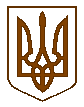 Білокриницька сільська радаРівненського району  РівненськоЇ області(___________чергова сесія восьмого скликання)РІШЕННЯ_________________2021 року                                                                         №____Про розмір плати за харчуваннядітей у комунальних дошкільнихнавчальних закладах  Білокриницької сільської ради  Відповідно до Закону України «Про місцеве самоврядування в Україні»,                  Законів України «Про освіту», «Про дошкільну освіту»,  наказу Міністерства освіти і науки України від 21 листопада 2002 року № 667 «Про затвердження Порядку встановлення плати для батьків за перебування дітей у державних і комунальних дошкільних та інтернатних навчальних закладах»,  з метою забезпечення покращення харчування дітей дошкільного віку  харчування, за погодженням з постійними комісіями,  сесія сільської ради ВИРІШИЛА:Затвердити вартість харчування дітей дошкільного віку у дошкільних  навчальних закладах  Білокриницької сільської ради з 01 вересня 2021 року на одну дитину в день у розмірі 35 (тридцять п’ять)  гривень.Встановити плату батьків або осіб, які їх замінюють, за харчування дітей дошкільного віку у  дошкільних  навчальних  закладах в розмірі                14 (чотирнадцять) гривень, що становить 40 відсотків від вартості харчування дитини на день.Зменшити розмір плати на 50 відсотків для батьків, у сім'ях яких троє і більше дітей.Звільнити від плати за харчування дитини  батьків або осіб, які їх замінюють, у сім'ях, у яких сукупний дохід на кожного члена сім'ї за попередній квартал не перевищував рівня забезпечення прожиткового мінімуму (гарантованого мінімуму).Не справляти плату за харчування дітей-сиріт, дітей-інвалідів, дітей, які потребують корекції фізичного та (або) розумового розвитку в спеціальних групах, дітей, позбавлених батьківського піклування, які перебувають під опікою і виховуються в сім'ях,  дітей працівників органів внутрішніх справ, які загинули під час виконання службових обов'язків, дітей, батьки яких отримують допомогу відповідно до Закону України «Про державну соціальну допомогу малозабезпеченим сім'ям»,дітей, батьки яких є учасниками антитерористичної операції.Харчування дітей здійснювати в межах бюджетних призначень, передбачених в місцевому бюджеті на відповідний бюджетний період.Контроль за виконанням рішення покласти на постійну комісію з питань бюджету, фінансів та соціально - економічного розвитку громади.Сільський голова	         Тетяна ГОНЧАРУК